Планосновных мероприятий Управления культурыадминистрации МО «Тахтамукайский район»с 01.04. по 30.04.2021г.Руководитель Управления культурыадминистрации МО «Тахтамукайский район»                                       Ачмиз Р.АИсп.Женетль С.Р.+7(918)-182-60-03РЕСПУБЛИКА АДЫГЕЯУПРАВЛЕНИЕ КУЛЬТУРЫ АДМИНИСТРАЦИИ МО «ТАХТАМУКАЙСКИЙ РАЙОН»385100, аул Тахтамукай, ул. Совмена 3тел. 8(87771)96-0-66E-mail: kultura-taxtamukai@mail.ru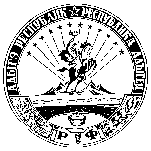 АДЫГЭ РЕСПУБЛИКМУНИЦИПАЛЬНЭ ЗЭХЭТ«ТЭХЪУТЭМЫКЪОЕ РАЙОН»И УПРАВЛЕНИЕ КУЛЬТУР385100, къ. Тэхъутэмыкъуай,ур.Щъэумэным, ыцIэкIэ щытыр, 3тел. 8(87771)96-0-66E-mail: kultura-taxtamukai@mail.ru№Наименование мероприятияДата, времяМесто проведенияОтветственные1Выставка, посвящённую 76 – й годовщине Победы ВОВ над фашистской Германией.С 01.04.-31.05.21г.11:00-20:00СДК а.КозетШурпашева К.Ю.2выставку, посвящённую 60 – му юбилею первого полёта в космос.С 01.04.-31.05.21г.11:00-20:00СДК а.КозетШурпашева К.Ю.3«Да здравствует улыбка и смех» - развлекательная программа для детей, посвященная Дню смеха.01.04.21г.         14:00ЦНК а.АфипсипАчмиз С.М.4«Смех вокруг нас». – конкурсно - развлекательная программа.01.04.21 г.14:00Прикубанский СДКПогодин Н.Н.Трахова С.З.5«Никому не верю». Юмористическая программа ко Дню смеха.01.04.21г. 14:30СШ №8 а.ПсейтукДжанхот Р.Ю.6«Без смеха и шутки не можем и минутки»- игровая программа для детей01.04.21г.  16:00СДК а.ОтадныйМартынова Е. В.                          7«Веселые и смешные истории» - игровая программа01.04.21г17:00СДК а.НатухайБек З.   Хагуп М. Челебий Г.8«С днем смеха» - беседа01.04.21г.17.00СДК, зал а.ХаштукСхатум Л.Б.Барчо З.А.9«Пернатые-хвостатые» - развлекательная программа для детей, посвященная Дню птиц.02.04.21г.         14:20          ЦНК а.АфипсипПсавок С.Ю.10«Эти забавные птицы». Познавательная программа ко Дню птиц.02.04.21г. 14:30СШ №8 а.ПсейтукДжанхот Р.Ю.11«Без смеха и шутки не можем ни минутки!»-развлекательно-игровая программа для среднего звена.02.04.21г.14:30СДК а.ПанахесДекуф Л.А.Басте С.Н.12 «Без смеха и веселья, жить скучно!» юмористическая программа для молодежи.02.04.21г.17:00СДК а.ШенджийШалов Р.Л.13«Люблю тебя земля моя» - беседа03.04.21г.15:00РДК а.ТахтамукайСообцокова А.Ш.14«День юмора!» - (конкурсно - игровая программа для детей и молодёжи).03.04.21г.  16:00СДК а.КозетЧениб А.Р.15«Бал цветов» Выставка рисунков03.04.21г.в 17.00СДК, фойе а.ХаштукСхатум Л.Б.Барчо З.А.16«Быть здоровым модно»-спортивно-познавательная игровая программа ко Дню здоровья.06.04.21г.14:00СДК а.ПанахесДекуф Л.А.Басте С.Н.17«Наша олимпиада» - мероприятие, посвященное 125-летию со дня открытия первых олимпийских игр современности.06.04.21г.         14:20ЦНК а.АфипсипАчмиз С.М.18«Быть здоровым-это здорово» - мероприятие, посвященное Дню здоровья.07.04.21г.         14:00ЦНК а.АфипсипПсавок С.Ю.19Конкурс чтецов, посвящённый 76 – й годовщине Победы над фашистской Германией.07.04.21г.16:00СДК а.Козет                 Шурпашева К.Ю.20«Здоровье даром не дается, за него надо бороться». Спортивная программа ко Дню здоровья.07.04.21г. 16:00Спортивная площадка а.ПсейтукДжанхот Р.Ю.21«Весёлые старты»- состязания для детей (7 апреля- Всемирный день здоровья)07.04.21г.  16:00СДК а.ОтадныйАчмиз М.А.Мартынова Е. В.                                               22«Спорт любить - здоровым быть!»  – развлекательная программа на день здоровья 7.04.21г.17:00СДК а.ШенджийШалов Р.Л.23«Детская дискотека»Танцы, игры07.04.21г17:00СДК а.НатухайБек З.  Хагуп М. Челебий Г24«Мои права и обязанности»-познавательная программа (беседа) по профилактике безнадзорности и правонарушений несовершеннолетних для старшего звена.08.04.21г.  14:30СДК а.ПанахесДекуф Л.А.Басте С.Н.25«В юном месяце апреле, в старом парке тает снег» - музыкально-игровая программа. 09.04.21г.         13:20ЦНК а.АфипсипАчмиз С.М.26«Адыгский этикет» - беседа09.04.21г.16:00РДК а.ТахтамукайСообцокова А.Ш.27«В стране мульти - пульти» игровая программа для детей.10.04.21г.10.00СДК а.ШенджийМезужок С.Б.28«Дорога в космос»-конкурс рисунка, посвященный Дню космонавтики для младшего звена.10.04.21г. 14:00СДК а.ПанахесДекуф Л.А.Басте С.Н.29«Унэм зыщыгъаси хасэ к1о!» -        (познавательная программа для детей и молодёжи).10.04.21г.   16:00СДК а.КозетШурпашева К.Ю.30«Звуки родной земли»Конкурс стихов10.04.21г17:00СДК а.НатухайБек З. Хагуп М. Челебий Г31«Сказки без подсказки» Литер.игра10.04.21г.17:00СДК, зал а.ХаштукСхатум Л.Б.Барчо З.А.32«Космическеие старты» - состязания для молодёжи.10.04.21г.18:00СДК          а.Отадный                Ачмиз М.А.Мартынова Е.В.33«Лучшая поделка месяца» Конкурс11.04.21г.11:00СДК, фойе а.ХаштукСхатум Л.Б.Барчо З.А.34«По космическим дорогам» - литературный монтаж.11.04.21г.14:30Прикубанский СДКН.Н.Погодин  С.З. Трахова35«А знаешь ли ты наших космонавтов» Беседа12.04.21г.17.00СДК, зал а.ХаштукСхатум Л.Б.Барчо З.А.36«Память сердца» Литературная композиция.12.04.21г.17:00СДК а.ШенджийР.Л.Шалов37«От земли до звезд»-викторина, посвященная ко Дню космонавтики для среднего звена.13.04.21г.14:00СДК а.ПанахесДекуф Л.А.Басте С.Н.38«Остановись у преступной черты» - беседа о наркомании.13.04.21г.         14:20ЦНК а.АфипсипПсавок С.Ю.39«Мы летим к другим планетам, извещаем всех об этом». Игровая программа ко Дню космонавтики.13.04.21г. 14:30СШ №8 а.ПсейтукДжанхот Р.Ю.40«Покорение космоса» конкурсная программа для детей ко Дню космонавтики13.04.21г.15:00СДК а.ШенджийМезужок С.Б.41«Летим в космос» - игра-путешествие, посвященное Дню космонавтики.14.04.21г.          14:20ЦНК а.АфипсипПсавок С.Ю.42«В ритме любимых мелодий»-конкурсная программа для среднего звена.15.04.21г.14:30СДК а.ПанахесДекуф Л.А.Басте С.Н.43Знакомство с народн. инстр. «Сырын»15.04.21г.16:00РДК а.ТахтамукайСообцокова А.Ш.Калакуток И.А.44«В королевстве детских книг» - карнавал литературных героев.16.04.21г.          13:20ЦНК а.АфипсипАчмиз С.М.45«Нет преступления без наказания». Час общения.16.04.21г. 14:30СШ №8 а.ПсейтукДжанхот Р.Ю.46«Первый человек космоса» - беседа 16.04.21г.15:30РДК а.ТахтамукайСообцокова А.Ш.47Конкурс чтецов, посвященный акции «Юные Герои Великой Победы»16.04.21г.16:00СДК а.КозетШурпашева К.Ю.48«Книжный мир»-игра-викторина для среднего звена.17.04.21г.13:30СДК а.ПанахесДекуф Л.А.Басте С.Н.49«Что ты знаешь о пернатых друзьях» - викторина, конкурсы.  (на экологическую тему).17.04.21г.15:00Прикубанский СДКПогодин Н.Н.Трахова С.З.50«Люби и знай свой край!»- (познавательная беседа). 17.04.21г.   16:00СДК а.КозетШурпашева К.Ю,51«Два молекула»Игровая программа17.04.21г17:00СДК а.НатухайБек З. Хагуп М. Челебий Г52«Лучший чтец месяца» Конкурс17.04.21г.17:00СДК, зал а.ХаштукСхатум Л.Б.Барчо З.А.53«Терроризм- угроза обществу»- познавательная программа для молодёжи17.04.21г.         18:00СДК          а.Отрадный                 Мартынова Е.В.                          54«Мой веселый звонкий мяч» Игры с мячом18.04.21г.11:00СДК, двор а.ХаштукСхатум Л.Б.Барчо З.А.55«Наш мир»-развлекательно-игровая программа ко Всемирному дню земли для среднего звена.20.04.21г.13:30СДК а.ПанахесДекуф Л.А.Бате С.Н.56«Если в сердце живет весна» - конкурс, поем в караоке.20.04.21г.          14:30ЦНК а.АфипсипПсавок С.Ю.57«Давайте соблюдать правила дорожного движения!» - «Чудеса на виражах» (познавательно – игровая программа для детей)20.04.21г.   16:00СДК а.КозетЧениб А.Р..58«Что уносит дым сигареты?» - беседа21.04.21г. 14:30СШ №8Библиотека а.ПсейтукДжанхот Р. Ю.Дзетль С.К.59«Петр 1 и его время»-конкурс на лучшую презентацию.22.04.21г.14:00СДК а.ПанахесДекуф Л.А.Басте С.Н.60«Чтоб повсюду зеленели сосны, клены, ели» - развлекательная программа для детей, посвященная Дню Земли.22.04.21г.         14:00ЦНК а.АфипсипАчмиз С.М.61«Словом можно спасти»- познавательная программа для детей22.04.21г.16:00СДК а.ОтрадныйМартынова Е. В.62«Молодежь наше будущее»Беседа, танцы22.04.21г18:00СДК а.НатухайБек З.  Хагуп М. Челебий Г63«Наша слава, наша память» - патриотическая акция, «георгиевская ленточка».23.04.21г.          13:00ЦНК а.АфипсипАчмиз С.М.64«Долгое эхо Чернобыля» беседа23.04.21г.16.00СДК а.ШенджийС.Б.Мезужок65«Три синдрома и три стадии развития наркомании»- познавательная программа (беседа) для старшего звена.24.04.21г.14:30СДК а.ПанахесДекуф Л.А.Басте С.Н.66Акция – «Библионочь – 2021года». Тема акция «Книга – путь к звездам», посвященная 60-му юбилею первого полета в космос.24.04.21г.   16:00СДК а.КозетШурпашева К.Ю.67Адыгэ джэгу, посвящённый Дню национального флага.24.04.21г.   16:00СДК а.КозетШурпашева К.Ю.68Терроризму скажем – Нет!» Беседа24.04.21г.17.00СДК, зал а.ХаштукСхатум Л.Б.Барчо З.А.69 «Гордо реет флаг адыгский» -  беседа24.04.21г.18:00СДК а.НатухайБек З. Хагуп М. Челебий Г70«Нашу песню не задушишь, не убьёшь!»- развлекательная программа для молодёжи.24.04.21г.18:00            СДК а.ОтрадныйАчмиз М.А.Мартынова ЕВ71«Черкесский флаг». Познавательная программа ко Дню Государственного флага РА.25.04.21г. 14:30СШ №8Библиотека а.ПсейтукДжанхот Р. Ю.Дзетль С.К.72«Молодёжь против наркотиков» - беседа, видеоматериал, спортивно – развлекательная программа.25.04.21г.16.00Прикубанский СДКПогодин Н.Н.Трахова С.З.73«Брось, а курить вредно» Беседа25.04.21г.17:00СДК, зал а.ХаштукСхатум Л.Б.Фельдшер 74День флага шествие 25.04.21г.17:00От музыкальной школы до РДК а.ТахтамукайШефруков А.Р.75«Танец душа народа» - ко Дню танца25.04.21г.18:00РДК а.ТахтамукайКемрюгов А.И.76«Играй с нами» - игровая программа26.04.21г.17.00СДК, двор а.ХаштукСхатум Л.Б.Барчо З.А.77«Наркотик – это беда» беседа26.04.21г.18:00СДК а.ШенджийШалов Р.Л. 78Выставка, посвященная памяти радиационных аварий и катастроф27.04.21г.11:00СДК а.КозетШурпашева К.Ю.79«Зеленый символ Адыгеи» - беседа, посвященная Дню государственного флага РА.27.04.21г.          13:20ЦНК а.АфипсипПсавок С.Ю.80«Не проходящая боль Чернобыля» - беседа, посвященная Дню памяти радиационных аварий и катастроф.27.04.21г.14:30ЦНК а.АфипсипПсавок С.Ю.81«Здоровье в порядке- спасибо зарядке!»-спортивно-игровая программа для среднего звена.27.04.21г.13:30СДК а.ПанахесДекуф Л.А.Басте С.Н.82«Император Всероссийский» - беседа.27.04.21г. 14:30СШ №8Библиотека а.ПсейтукДжанхот Р. Ю. Дзетль С.К.83«Об этом должен знать и помнить каждый!» - (познавательная   программа, посвящённая памяти радиационных аварий и катастроф).27.04.21г.   16:00СДК а.КозетШурпашева К.Ю.84«А знаешь ли ты комнатные цветы» познавательная программа27.04.21г.17:00СДК, фойе а.ХаштукСхатум Л.Б.Барчо З.А.85«Исторические памятники моей Родины- акция для среднего и старшего звеньев.28.04.21г.14:00СДК а.ПанахесДекуф Л.А.Басте С.Н.86«Мы- наследники Победы» - конкурс рисунков и поделок для детей.28.04.21г.            16:00СДК а.ОтрадныйМартынова ЕВ87«Движение – жизнь» - мероприятие, посвященное Дню танца.29.04.21г.          14:30ЦНК а.АфипсипПсавок С.Ю.88«А ну – ка, парни!» - (спортивно - игровая программа).29.04.21г.   16:00СДК а.КозетЧениб А.Р.89«Адыгэ джэгу» Танцевальная программа ко Дню танца.29.04.21г.16.00СШ №8 а.ПсейтукДжанхот Р.Ю.90«Удж хъурай» (круговой танец) – концерт в рамках акции«Культурный хоровод» по популяризации национального проекта «Культура» с привлечением участников реализации регионального проекта «Творческие люди» на базе домов культуры, отремонтированных в рамках регионального проекта «Культурная среда».29.04.21г.19:00СДК а.ВочепщийКемрюгов А.И.91«Терроризм не имеет границ…»- информационный час для среднего и старшего звеньев.30.04.21г.15:00СДК а.ПанахесДекуф Л.А.Басте С.Н.92«Мисс Дюймовочка» - конкурс, посвященный Дню рождению Х.М. Совмен.30.04.21г.          15:00ЦНК а.АфипсипАчмиз С.М.93«Не отнимайте солнце у детей»- беседа с детьми30.04.21г.16:00СДК а.ОтрадныйАчмиз М.А.Мартынова Е.В.94«Умники и умницы» познавательная программа30.04.21г.17:00СДК, зал а.ХаштукСхатум Л.Б.Барчо З.А.95«Не будь зависим- скажи нет!» - беседа с детьми30.04.21г.18:00СДК а.НатухайБек З. Хагуп М. Челебий Г96«Адыгэ джэгу» 30.04.21г.18:00СДК а.ШенджийШалов Р.Л.97